Številka: 011-94/2019Datum:   20. 11. 2019ZAPISNIK7. redne seje Statutarno – pravne komisije,ki je bila v sredo, 20. novembra 2019, ob 17. uri v sejni sobi pritličja Občine Izola, Sončno nabrežje 8 v IzoliPRISOTNI ČLANI: Vlado Marič, Manca Vadnjal, Zvezdana Jarič, Rok Petravič, Matjaž Logar, Dušan Ambrož in Aleksej Skok.OSTALI PRISOTNI:Kristina Zelič, vodja Urada za družbene dejavnosti;Karmen Pavlič, vodja Službe za pravne zadeve;Barbara Brženda, zapisničarka.Sejo je vodil predsednik in je pri ugotavljanju sklepčnosti ugotovil, da je Statutarno – pravna komisija sklepčna, saj je bilo prisotnih 7 članov. Predsednik je odprl razpravo o predlaganem dnevnem redu.Glede na to, da ni bilo prijavljenih razpravljavcev, je predsednik zaključil razpravo in dal na glasovanje sledečiDNEVNI RED:Potrditev zapisnika 6. redne seje z dne 9. 10. 2019;Predlog Odloka o spremembah in dopolnitvah Odloka o ustanovitvi JVIZ OŠ Vojke Šmuc Izola, prva obravnava s predlogom za skrajšani postopek;Predlog Odloka o spremembah in dopolnitvah Odloka o ustanovitvi JVIZ OŠ Livade Izola, prva obravnava s predlogom za skrajšani postopek;Predlog Odloka o spremembah in dopolnitvah Odloka o ustanovitvi JVIZ Vrtec Mavrica Izola, prva obravnava s predlogom za skrajšani postopek;Predlog Odloka o spremembah in dopolnitvah odloka o ustanovitvi javnega zavoda Zdravstveni dom Izola, druga obravnava. Dnevni red je bil soglasno sprejet. Od 7 prisotnih članov komisije se jih je 7 opredelilo, 7 jih je glasovalo za, nihče proti.Ad 1Potrditev zapisnika 6. redne seje z dne 9. 10. 2019Predsednik je odprl razpravo o zapisniku.Glede na to, da ni bilo prijavljenih razpravljavcev, je predsednik zaključil razpravo in dal na glasovanje zapisnik.Zapisnik je bil soglasno potrjen. Od 7 prisotnih članov komisije se jih je 7 opredelilo, 7 jih je glasovalo za, nihče proti.Ad 2Predlog Odloka o spremembah in dopolnitvah Odloka o ustanovitvi JVIZ OŠ Vojke Šmuc Izola, prva obravnava s predlogom za skrajšani postopekKristina Zelič, je podala obrazložitev.Predsednik je odprl razpravo.V razpravi sta sodelovala predsednik in Kristina Zelič. Glede na to, da ni bilo prijavljenih razpravljavcev, je predsednik zaključil razpravo in dal na glasovanje sledečeMNENJEStatutarno – pravna komisija predlaga Občinskemu svetu, da sprejme Predlog Odloka o spremembah in dopolnitvah Odloka o ustanovitvi JVIZ OŠ Vojke Šmuc Izola, prva obravnava s predlogom za skrajšani postopek.Mnenje je bilo soglasno sprejeto. Od 7 prisotnih članov komisije se jih je 7 opredelilo, 7 jih je glasovalo za, nihče proti.Ad 3Predlog Odloka o spremembah in dopolnitvah Odloka o ustanovitvi JVIZ OŠ Livade Izola, prva obravnava s predlogom za skrajšani postopekKristina Zelič, je podala obrazložitev.Predsednik je odprl razpravo.Glede na to, da ni bilo prijavljenih razpravljavcev, je predsednik zaključil razpravo in dal na glasovanje sledečeMNENJEStatutarno – pravna komisija predlaga Občinskemu svetu, da sprejme Predlog Odloka o spremembah in dopolnitvah Odloka o ustanovitvi JVIZ OŠ Livade Izola, prva obravnava s predlogom za skrajšani postopek.Mnenje je bilo soglasno sprejeto. Od 7 prisotnih članov komisije se jih je 7 opredelilo, 7 jih je glasovalo za, nihče proti.Ad 4Predlog Odloka o spremembah in dopolnitvah Odloka o ustanovitvi JVIZ Vrtec Mavrica Izola, prva obravnava s predlogom za skrajšani postopekKristina Zelič, je podala obrazložitev.Predsednik je odprl razpravo.V razpravi so sodelovali: Aleksej Skok, Kristina Zelič, Dušan Ambrož in Karmen Pavlič.Glede na to, da ni bilo več prijavljenih razpravljavcev, je predsednik zaključil razpravo in dal na glasovanje sledečeMNENJEStatutarno-pravna komisija predlaga Občinskemu svetu, da sprejme Predlog Odloka o spremembah in dopolnitvah Odloka o ustanovitvi JVIZ Vrtec Mavrica Izola, prva obravnava s predlogom za skrajšani postopekMnenje je bilo soglasno sprejeto. Od 7 prisotnih članov komisije se jih je 7 opredelilo, 7 jih je glasovalo za, nihče proti.Ad 5Predlog Odloka o spremembah in dopolnitvah odloka o ustanovitvi javnega zavoda Zdravstveni dom Izola, druga obravnavaKarmen Pavlič, je podala obrazložitev.Predsednik je odprl razpravo.V razpravi so sodelovali: Manca Vadnjal, Karmen Pavlič, Rok Petravič, Aleksej Skok, Kristina Zelič, Dušan Ambrož in Matjaž Logar.Glede na to, da ni bilo prijavljenih razpravljavcev, je predsednik zaključil razpravo in dal na glasovanje sledečeMNENJEStatutarno – pravna komisija predlaga Občinskemu svetu, da sprejme Predlog Odloka o spremembah in dopolnitvah odloka o ustanovitvi javnega zavoda Zdravstveni dom Izola, druga obravnava.Mnenje je bilo soglasno sprejeto. Od 7 prisotnih članov komisije se jih je 7 opredelilo, 7 jih je glasovalo za, nihče proti.Predsednik je dal na glasovanje šeSKLEPStatutarno – pravna komisija predlaga, da strokovne službe ob predlogu sprememb in dopolnitev odlokov v drugi obravnavi pripravijo delovno gradivo – neuradno prečiščeno besedilo.Sklep je bil soglasno sprejet. Od 7 prisotnih članov komisije se jih je 7 opredelilo, 7 jih je glasovalo za, nihče proti.Glede na to, da je bil dnevni red izčrpan, je predsednik zaključil 6. redno sejo Statutarno – pravne komisije ob 17.34 uri. 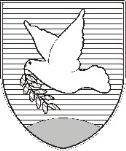 OBČINA IZOLA – COMUNE DI ISOLAOBČINSKI SVET – CONSIGLIO COMUNALEStatutarno-pravna komisijaCommissione giuridico - statutaria Sončno nabrežje 8 – Riva del Sole 86310 Izola – IsolaTel: 05 66 00 139E-mail: posta.oizola@izola.siWeb: http://www.izola.si/Zapisala:Barbara BRŽENDAPredsednik:Vlado MARIČ